烟台职业学院《高等职业教育创新发展行动计划》2017年度绩效报告按照山东省教育厅《关于开展<高等职业教育创新发展行动计划（2015-2018年）>2017年度绩效数据采集的通知》（鲁教职处函17-40）要求，我院根据任务承接情况，对2017年的工作情况进行了系统总结，形成如下报告。一、任务承接情况我院认真贯彻教育部和教育厅文件精神，以立德树人为根本，以服务发展为宗旨，以促进就业为导向，将落实《国务院关于加快发展现代职业教育的决定》和《现代职业教育体系建设规划（2014-2020）》与学院优质校建设工程结合起来，积极承担各个项目的建设任务，共承担39项任务、12个项目，其中扩大优质教学资源 11项任务、7个项目，增强院校办学活力4项任务、1个项目，加强技术技能积累10项任务、4个项目，完善质量保障机制8项任务，提升思想政治教育质量6项任务。承担有关任务和项目后，学院成立领导机构，制订实施方案，印发了《烟台职业学院落实高等职业教育创新发展行动计划（2015-2018年）实施方案的通知》，将《高等职业教育创新发展行动计划》的工作任务和项目细化分解到部门单位工作中，使学院在职业教育新常态下，把握新机遇，打造新优势，努力在创新能力、内涵发展和培养质量等方面实现新突破。学院承接任务（项目）情况统计如下表所示。表1：烟台职业学院承接任务（项目）情况统计表根据教育部《关于开展<高等职业教育创新发展行动计划>（2015-2018）2017年执行绩效数据采集工作的通知》精神，学院在2017年工作的基础上，组织召开创新发展行动计划专题会议，对2017年工作总结经验，查找问题，对2018年工作进行了部署规划。今后一个时期，将组织、指导各部门抓紧制订2018年度的验收方案，具体实施相关任务和项目，同时加强对工作指导、检查与跟踪，将项目任务完成情况，作为考核部门总体工作的重要内容，确保将高职领先发展的步伐落实在创新行动上。二、任务完成情况及取得的主要成效（一）任务完成情况我院承担的39项任务和12个项目中，除省教育厅尚未启动的项目外，已全部启动建设。其中全部完成的任务有31项，2017年的各项任务全部完成，年度任务完成率100%，2017年度完成全部三年任务的比例达到79.5%。2017年度，全院实施创新发展行动计划，共投入资金8751万元。其中，学院申报的山东优质高等职业院校项目本年度投入6150万元。表2：烟台职业学院承接任务（项目）完成情况（二）取得的主要成效2017年，学院围绕实施高职教育创新发展行动计划，在“十三五”事业发展规划的指导下，陆续开展管理水平提升和质量保证体系诊断与改进工作。围绕贯彻落实国家和山东省及其教育行政部门出台的政策文件，围绕创建“全国文明单位”、“全国优质高职院校”、落实创新发展和管理水平提升两个“行动计划”等重点任务，按照建设省内领先、国内一流高职强校的目标，积极进取，踏实工作，发展有新亮点，改革有新突破，工作有新进展，取得了较好成效。成功入围全国服务贡献50强。认真总结我院专业服务产业、职业教育服务区域发展的经验，凝练办学特色，提交的2个案例在全国高职高专校长联席会上展出，一个案例被列入全国高职教育质量报告，一个案例入编教育部专稿，在全国1200多所高职院校的评审中，我院成功入选50强。完成了优质高职院校项目申报工作。按照教育部教育厅有关文件精神，精心编制建设方案、申报书、论证报告等材料，4月份向山东省教育厅提交申报书与建设方案，并开通专题网站，9月底经评审列入山东省首批16所优质高职院校建设单位之一，11月建设方案和任务书经省教育厅审核通过。目前，已成立优质校建设办公室，各项工作有序推进。校企合作、产教融合深入推进。申报的国家发改委“十三五”产教融合工程项目”，已经立项，目前正在建设。投资2000余万元共建“西门子—烟台职业学院智能制造先进技术联合示范实训中心”，打造西门子（中国）有限公司在山东省第一个职业教育智能制造示范中心。成功入选教育部工业机器人职业教育合作项目。继续保持技能大赛在全省、全国的优势。共获得省级、国家级其他大赛奖项参加其他类竞赛73项，获奖师生482人次。其中获得国赛一等奖5项，二等奖2项，三等奖3项，获得省赛一等奖6项，二等奖11项，三等奖7项，所有参赛项目全部获奖，全部获奖数量位居全省第一位。全员育人落实在人才培养全过程。积极推进学分制改革，制订学分制改革实施方案，提交院长办公会研究后上报省教育厅，已经教育厅审核通过。新增工业机器人应用技术、智能产品开发技术两个专业，2017年开始招生；新申报城市轨道交通机电技术、城市轨道交通通讯信号技术、无人机应用技术三个专业，已获教育部备案，2018年开始招生。抓好教学资源建设，新上线16门线上线下网络自主学习课程，推荐10门课程参加全省精品资源共享课程申报，立项20门院级精品资源共享课程进行建设。制定学院《教学诊断与改进工作方案》，提交省教育厅审核通过，并在教育厅举办的专题会议上进行交流。开展教学质量项目创建活动，全年共完成质量项目31项，其中，全国现代学徒制试点专业1个，省级现代学徒制试点专业1个，省级校企一体化办学试点项目1个，省级师资培训项目4个，省级精品资源课程12门，省级教改项目立项12项，省级教改项目结项11项。国际化办学走出新形式。与德国手工业行会培训考试认证基地签约，开办“中德合作师资培训班” 精密机械师（数控加工专业）和工业机器人技师（工业机器人专业）精密机械师（数控加工专业）和工业机器人技师（工业机器人专业），成为山东省第一家也是唯一一家“德国手工业行会培训考试认证基地”，新浪网、中青在线、大众网等十数家媒体进行了报道。加入国家级、省级行会、学会、协会等27个团体和组织，积极参加及各项活动，承办山东省现代学徒制推进会、山东省职教学会师资培训委员会年会。承担各种学会、协会课题13项，获奖8项。温金祥当选教育部全国现代学徒制执委会委员和专家委员会委员。学院声誉不断提高，连续13年获得省级文明单位。三、分任务（项目）绩效分析RW-01：加强与欧美、台湾职业教育发达国家（地区）开展交流与合作。申报参加中国教育国际交流协会组织的高职院校领导海外培训项目。加强职业教育发达国家（地区）开展交流与合作。7月邀请德国培训师迈克尔、延斯先生分别为精密机械切削师培训班20名教师和工业机器人师资培训班20名教师进行培训。与新西兰怀卡托理工学院签订谅解备忘录，内容包括促进专业、学术及学术交流；进行师资和行政人员培训；通过学生交换和课程项目衔接促进双方院校的共同发展。共派出35名教学管理人员和骨干教师赴台湾高校参加了师资队伍建设及多元发展、专业成长、创意教学、课程规划、校园文化建设与素质教育等专业技术培训。组织人员参加教育部“高职院校能力建设海外培训项目培训团”赴新西兰研修，学习研究新西兰以学生为中心的教育理念，开放环保的教育理念及灵活多样的办学模式，职业教育课程衔接紧密，多层次办学、终身培训和学习有效实施，为提高学院的核心竞争力、促进学院国际化发展奠定了基础。参加山东—京畿高校合作联盟第六次年会。11月，随山东省教育厅组团赴韩国参加山东—京畿高校合作联盟第六次年会。期间与京畿道教育部门及大学相关人员就合作办学、学生交换、教师互访、留学生招生等事宜进行了广泛交流及深入探讨。我院与明知大学、柳韩大学、亚洲大学等6所高校初步建立了合作意向，对今后我院的中韩国际交流起到了积极的促进作用。12月28日，明知大学将到访我院，双方将进一步商谈交流合作事宜并签订友好合作及学术备忘录。RW—02：学习和引进国际先进成熟适用的职业标准、专业课程、教材体系和数字化教育资源。与德国手工业行会合作，加入悉尼协议，投资575万资金，引进国际先进教学标准2项、数字化教学资源3项、专业课程4门、教材2部。RW-03：与韩国白石大学、台湾朝阳科技大学、致理科技大学、亚太创意技术学院等国（境）外大学建立教师交流、学生交换、学分互认等合作关系。选派骨干教师赴台高校进行职业能力培训。推选优秀学生到境外高校交流或专升本。与台湾友好学校建立师生交流等合作关系我院今年派出35名教学管理人员和骨干教师赴台湾朝阳科技大学参加了师资队伍建设及多元发展、专业成长、创意教学、课程规划、校园文化建设与素质教育等专业技术培训。2、汽车工程系教师孙桂芝于2017年9月赴美国肯塔基州路易斯维尔大学进行为期半年的访学，这是我院首次获得省公派出国访学项目，此项目由省财政厅资助。3、基础部教师徐淑贤赴印度尼西亚棉兰亚洲国际友好学院进行为期一年的执教工作。这次公派汉语教师出国执教是我校的一个新的突破，也为以后我校与国外其他学校、教育机构合作互派教师进行教学工作的开展，积累了宝贵的经验。RW-04：申办聘请外国专家（文教类）许可，年聘请外国专家来校授课1-2次。根据学院教学计划结合专业需求，聘请外籍教师2名，外籍教师任课时间达到300人日，共授课300课时。聘请德国培训师迈克尔、延斯先生分别为精密机械切削师培训班20名教师和工业机器人师资培训班20名教师进行培训。RW-05：推选1-2个特色重点专业与国（境）外高校开展中外合作办学（3+2、2+2等模式）。已经达成意向，正在积极推进，争取中外合作办学有突破。RW-06：完善青年教师培养、教师轮训、企业实践等制度，专业教师每五年企业实践时间累计不少于6个月。将专业教师企业实践纳入专业技术职务评聘条件，专业教师每5年企业实践时间累计不少于6个月，作为教师参加职称评聘的定性条件。制定《烟台职业学院关于进一步加强教师培训的意见》，继续贯彻落实《教师企业实践管理制度》，让教师走出课堂，通过半年企业挂职锻炼、访问学者、参加行业、学校、组织的各类培训等多种形式，敦促教师密切追踪产业发展、及时更新专业知识，提高操作能力，实现专业理论知识与岗位实践操作技能无缝对接。青年教师培养、教师轮训、企业实践等制度完善，落实有力。本年度安排352人参加外出培训，组织421人次参加信息化全员校本培训，415人参加暑期社会实践，322人次指导学生参加社会实践，参加工作不足三年的22名教师参加入职培训，并与老教师结对。青年教师培养、教师轮训、企业实践等已经纳入专业技术职务评聘条件。RW-07：组织教师参加全员培训，完善青年教师培养、教师轮训、企业实践等制度，争取3-5个省培、国培项目，新增2个省级教学团队，2名省级教学名师，专业教师每五年企业实践时间累计不少于6个月，力争国家级师资项目零的突破。组织教师参加了信息化、精品资源共享课程等2个项目的全员培训，继续贯彻落实和完善青年教师培养、教师轮训、企业实践等11项教学管理制度，开展了4个省培的培训，培训人数177人，新增2名青年技能名师，2名烟台市首席技师。组织415人参加暑期社会实践，2017年度参加各个级次教师系列评审的224名专业教师社会实践均超过6个月。RW-09：落实《烟台市职业学校专业兼职教师管理试行意见》，完善招聘程序，建立和完善技能型人才从教制度。落实20%的编制员额按有关规定用于聘任专业兼职教师，落实年均600万拨付经费用于聘请兼职教师政策。制定兼职教师管理、评价与考核办法，加强对兼职教师在职业教育教学规律与教学方法等方面的培训，支持兼职教师或合作企业牵头教学研究项目、组织实施教学改革，把指导学生顶岗实习的企业技术人员纳入兼职教师管理范围。2017年初烟台市人社局、财政局按照相关规定为我院批准103名专业兼职教师计划，市财政局共划拨502万专项资金，用以支持学院招聘专业兼职教师。学院继续贯彻落实《烟台职业学院外聘专业兼职教师管理办法》，面向社会公开招聘专业兼职教师，聘请具有高级职称、在行业企业就有影响力的技能专家到我院担任专业兼职教师。兼职教师数量达到308人。兼职教师担任实践课程授课任务、专业建设顾问、指导学生技能大赛、参与科研项目等。学院完善兼职教师管理、评价与考核办法，加强对兼职教师在职业教育教学规律与教学方法等教学能力方面的培训，对兼职教师开展职前培训1560人天。将兼职教师的授课情况纳入评教范畴，开展兼职教师课程教学质量评价；支持兼职教师或合作企业牵头教学研究项目、组织实施教学改革，把指导学生顶岗实习的企业技术人员也纳入兼职教师管理范围。RW-11：投资1500万元，按《职业院校数字校园建设规范》推动智慧校园建设，助推教学模式转变和精细化管理。把信息化建设纳入山东省优质高等职业院校建设工程的重要建设项目。积极推进“智能校园”建设，把信息化作为推动学院内部质量保证体系建设的关键技术基础，通过信息化来推动学院教育教学工作的诊断与改进。学院信息化管理体制比较健全，成立了信息化领导小组统筹指导全院信息化工作，并建立了一系列的管理制度，全面推进学院的信息化建设。积极推动落实《职业院校数字校园建设规范》，到“十三五”末我院将基本建成“网络无处不在、学习随时随地、管理规范智能、服务便捷高效、生活绿色节能”的“智能校园”。学院已建设完成了本校人才培养工作状态数据采集平台，正逐步实现智能校园平台与教育部人才培养工作状态数据平台的自动对接。2017年度学院先后投入800多万元，完成了数据中心设备升级、智能校园基础平台建设、教务管理系统升级、录播教室建设、教学机房建设等信息化建设项目。下一步学院将在应用系统整合、网络安全加固、大数据分析等方面加大投入，实现真正的智能校园。2017年度信息化建设项目及资金表RW-12：制定学院教师信息技术应用能力考评标准，开展教师信息化能力评价与测评活动，将信息技术应用能力作为教师岗位竞聘、职称评审和年度考核的重要依据。继续贯彻实施《教师信息化能力培训及测评工作方案》，邀请专家到校举办专题讲座、参加有关机构的专题培训、以系部为单位组织校内培训等形式，在全院上下树立信息化意识，普及信息化知识，提升教师信息化教学能力和水平。设计教师信息化能力测评等级标准，对全院专人教师分两批开展教师信息化能力测评工作，本年度已完成对全院各系部的452名教师的测评，210名教师测评成绩为优秀。将教师信息化能力培训及测评工作纳入各系部的年度考核，教师的考核成绩作为职务（职称）评聘、评先选优的重要条件。RW-19：继续扩大服务外包职教集团覆盖面，建立和完善集团运行机制，加强与集团成员间的深度合作，探索混合所有制集团化办学体制，成立混合所有制服务外包学院；加强集团专业群建设，逐步形成覆盖全产业链的职业教育集团，积极争创国家骨干职业教育集团。烟台市服务外包职业教育集团2012年10月成立，现拥有成员单位38家，涵盖大中院校、企业、行业协会和科研院所， 2017年被山东省教育厅认定为首批山东省骨干职业教育集团，已发展成为具有鲜明特色的区域性骨干职业教育集团。学院积极参与职业教育集团化办学工作，牵头成立烟台市服务外包职业教育集团，集团现拥有成员单位38家，涵盖大中院校、企业、行业协会和科研院所。学院先后被省经贸厅等部门确定为“山东省服务外包人才培训机构”、“全国注册外包专业认证山东省教学基地”、“全国注册外包专业认证行业管理中心教学基地”，经过努力，2017年10月，我院的职教集团被山东省教育厅认定为首批“山东省骨干职业教育集团”，全省15家我院名列第3。11月29日，成功召开了2017年服务外包职教集团理事会会议；12月1日，集团正式加入山东省职教集团联盟，并被选为副理事长单位。RW-21：逐步推进分类考试招生改革，完善“文化素质+职业技能”的考试招生办法，分类实施考试招生、单独考试招生、综合评价招生、面向中职毕业生的技能考试招生、中高职贯通招生、技能拔尖人才免试招生，逐步扩大招收有实践经历人员的比例。在模具设计与制作、汽车检测与维修和工程造价3个专业的基础上，继续扩大“3+2”专本对口贯通分段培养范围。继续推进与技师学院合作培养项目，推进与海军航空工程学院的合作培养直招士官项目，做好五年制人才培养方案应用推广和公共基础课程改革项目。学院逐步推进分类考试招生改革，完善“文化素质+职业技能”的考试招生办法。2017年录取新生5293人，报到5028人，报到率95%。基于高考的“知识+技能”招生3898人，对口招生583人，单独招生1395人，中高职贯通935人，技能拔尖人才免试招生15人。毕业生升入本科学生79人。RW-24：探索在专业层面开展混合所有制二级学院试点。开展相关理论与实践课题研究。2017年与山东智筑侠信息科技有限公司合作成立智筑侠学院，共建建筑工程技术和建筑工程管理专业。2017年已开展1项省级、2项院级混合所有制二级学院的相关理论与实践课题研究。RW-28：面向行业、企业开展职工继续教育、就业创业教育及各类职业培训，构建服务终身教育的多元化人才培养体系。三年内，充分发挥专业、师资及技能鉴定站优势，积极主动承担面向行业、企业职工的职业培训、鉴定工作，实现年培训不低于10000人次；积极开展职工创业培训，实现年培训不低于600人次；积极开展农民工职业技能提升培训，实现年培训不低于5000人次。承担职工继续教育总规模不低于2000人次。加强与社会各部门联系，积极主动走入各类企业及相关用工联系机构，与其协商合作培训事宜，从而拓宽社会培训市场，拓展社会培训内容。2017年3月与海军航空工程学院合办维修电工、钳工两个工种职业技能培训。2017年加强与社会各部门联系，积极主动走入各类企业及相关用工联系机构，与其协商合作培训事宜，从而拓宽社会培训市场，拓展社会培训内容。2017年度我院全年培训人数达到3.9万多人次，比2016年增加4000人次；实现培训收入1300多万元，比2016年增长10%。另外，开展公益性培训1万多人次。2017年毕业生双证率达到147.8%，其中高级证书获取率达到127.63%，比2016年提高15%。2017年度成功组织了上半年和下半年新职业资格全国统一鉴定考试、全省中、高级班职业资格技能鉴定考试、烟台市健康管理师高级班鉴定考试，考试的工种包含企业人力资源管理师、电子商务师、心理咨询师、理财规划师、维修电工、中央空调工、制冷工、健康管理师等十几个工种。组织校内外学生、职工参加职业资格鉴定达6千多人次，我院职业技能鉴定工作的知名度和影响力得到了显著加强。我院职业技能鉴定所在全市2017年度职业技能鉴定所质量验收工作中被评为优秀等级。RW-35：大力发展面向烟台城乡农村的社区教育，面向社区开展职业技能培训、文明礼仪、保健养生、信息技术等15门以上社区培训课程。成功举办烟台市2017年社会工作专业人才培训班。来自全市各县（市、区）城乡社区社会工作者108人参加了此次培训。本次培训的目的旨在提高基层社区工作服务人员的专业理论和实践能力，培训课程包括让智慧为社会工作者导航、社会工作常见法律问题分析、社区工作实务、老年社会工作等。这是我院与烟台市民政局共同合作建立烟台市社会工作专业人才培训基地安排的一项重要培训活动。RW-37：主动适应区域经济社会发展和产业结构转型升级,优化系部结构，开展新一轮专业调研与评价活动。建立健全专业与产业相对接的动态调整机制，加大对传统专业改造，淘汰社会需求不旺、专业办学水平不高的专业。学院主动适应产业转型升级及区域经济发展需求，增设城市轨道交通机电技术、城市轨道交通通信信号技术、无人机应用技术3个新专业。与华航唯实合作，建设“工业机器人应用人才培养中心”，引入德国手工业行会（HWK）资源，开设精密机械师、工业机电师、机动车机电师、工业机器人技师4个培训考订认证专业，首期工业机器人、精密切削师2个中德合作班已开班。建筑类专业与山东智筑侠合作，实施新一轮双主体育人办学，将实施整体化设计、工厂化生产、装配化施工、一体化装修纳入人才培养方案，适应建筑产业的升级换代。RW-38：根据中国制造2025、互联网+、大众创业万众创新的要求，对经贸类专业按跨境电商方向进行改造。重点建设云计算、物流管理、会计等生产性服务业专业。适应中国制造2025、互联网+、大众创业万众创新，在课程设置上主动应对，将工匠精神、创新创业教育纳入课程体系，将理念融入人才培养全过程。在报关与国际货运、电子商务、国际商务等经贸类专业增加跨境电商内容，开设国际物流等课程，进行跨境专业改造。报关与国际货运专业为中国报关协会首批通过的考培中心。在计算机应用技术专业增设云计算、大数据类课程。在会计、物流管理、市场营销、旅游管理等服务性专业，增加互联网+相关教学内容，在师资培养、实训室建设等方面重点支持。RW-39：在充分研讨论证的基础上，增设轨道交通、机器人技术、新能源汽车等新兴专业，加大对生物制药专业的支持力度。城市轨道交通机电技术、城市轨道交通通讯信号技术、汽车营销服务、工业机器人技术专业已经开始招生。药品专业面向社会公开招聘博士，加大科研力度。RW-40：开展管理类专业教学改革，培养现代服务业亟需人才。学院管理类专业包括会计、财务管理、旅游管理、工程造价、物流管理等专业，按照现代服务业人才需要，与相关合作企业实行“双主体”育人办学，将行业职业标准、职业资格证书考试内容融入课程体系，实行“以岗定教、课证融合”的人才培养模式。专业主干课程进行以工作过程为导向的课程改革，按照行业工作流程设计教学方案，实践内容要求高的内容聘请行业企业兼职教师授课。毕业生在取得高职专科毕业证的同时，需考取行业职业资格证书，双证率达100%。RW-41：主动发掘和服务“走出去”企业的需求，启动报关、金融、市场营销、物流管理等专业教学改革，培养跨境电商类人才。主动发掘和服务“走出去”企业，启动电子商务、跨境电商等专业教学改革。继续开展山东网商集团高级讲师培训，2015级电子商务专业180多名学生获得了阿里巴巴跨境电商初级证书。山东网商投资八万元建立了校内实训中心。外经贸系与企业合作成立“海桥跨境电商工作坊”，学生利用业余时间，零风险从事跨境电商实操，目前已成交订单80多笔，金额达一万元左右。“互联网+传统农业”迸发出新的发展活力，烟台职业学院利用学院优势建电商基地解决销售难。学院与丁家夼村结对帮扶，选派干部到此担任“第一书记”，建立了学院党委谋划、派驻“第一书记”担纲、全院广大师生共同参与的“三位一体”包帮工作体系，结合学院优势和丁家夼村的实际，创新社会扶贫工作模式，致力于把丁家夼村打造成电商扶贫专业村，让莱山解甲庄街道丁家夼村迎来了发展电商事业的新起点。在学院帮扶下，该村与上海乡恬、广州世果汇、中稷钛谷等20余家果品电商物流公司“牵手”，共同致力于打造丁家夼乃至辐射周边地区的大樱桃销售一体化供应链。RW-42：改革创新创业教育，创新创业教育纳入人才培养方案，在专业核心课程增加6-8学时的专业创新创业内容。进一步推动大学生创业园建设，建立健全学生创业指导服务专门机构，做到“机构、人员、场地、经费”四到位，对自主创业学生实行持续帮扶、全程指导、一站式服务。积极组织参加各类大学生创新创业大赛，为创业教育提供实践平台。学院将创新创业教育作为系统工程进行顶层设计，全面深化创新创业教育改革，将创新创业教育纳入人才培养方案；建立专业培养与创新创业教育融为一体、知识传授与能力培养融为一体、教育与研发生产融为一体的“三融合”创新人才培养体系；构建“创新创业基本素质培养”、“创新创业技能训练”及“创新创业实践训练”三个有机衔接的课程体系，开发“依次递进、有机衔接、科学合理、应对实战”的创新创业教育课程群；在制订各专业教育质量标准和课程标准时明确创新创业教育目标要求，在课程设计中融入创新创业精神与技能相关知识与实践环节，至截止2017年12月，90%以上的专业核心课程中都增加了6—8学时的专业创新创业内容。学院扩建升级大学生创业园为大学生创业中心，建筑总面积达6000余平方米，为创业学生无偿提供办公所需的场地、水电、物业等支持，并由创业教育指导中心对创业学生实行持续帮扶、全程指导和一站式服务；学院优化创新创业指导专兼职专家队伍，提供项目论证、公司注册、财务管理、法律咨询等服务内容，实时提供国家政策、市场动向等信息，并做好创业项目对接、知识产权交易等管理和指导；学院设大学生创业专项基金800万元，主要用于大学生创业中心建设、管理、服务及创业培训、奖励贷款贴息等；学院多次举办各类科技创新、创意设计、创业计划等竞赛，将创新创业大赛覆盖到所有系部、所有专业、所有教师和所有学生，为创业教育提供实践平台。RW-43：探索实施弹性学制、学分管理，出台《烟台职业学院创新创业成果奖励办法》，将学生创新创业纳入评优评先系统，为大学生创业提供科学灵活的管理与评价机制。根据专业岗位需求确定专业培养目标，在达到基本培养目标的基础上，探索实施按学生个性化发展，培养复合型技能人才的工作机制。改革课程体系和培养模式，学生根据职业取向、就业倾向等因素选择课程，在师资、实训条件给予保证。出台《烟台职业学院鼓励大学生创新创业的实施细则》，学生的创新成果和竞赛作品及成绩可以转换成相应课程的学分，并将学生创新创业纳入教学系部考核、评优评先系统以及优秀学生评选。出台《烟台职业学院大学生创新创业专项扶持资金管理办法》和《烟台职业学院大学生创新创业成果奖励办法》，设立专项基金鼓励学生创业。RW-44：优化学院资金结构，每年重点资助8-10个创新项目。学院多渠道筹措资金，优化资金支出结构，对于学生创新创业项目采取减免房租水电费、提供无息借款、经费资助等多种方式资助学生创新创业项目。2017年新增18个创新创业项目，学院遴选7个项目入驻大学生创业园，并给予32余万元资金支持。通过这些项目不仅为学生成长成才提供了良好的平台，还取得了良好的社会效益和经济效益。RW-46：重点建设数字媒体技术专业，培养文化产业技术技能人才，举办文化产业技术技能大赛，建立开放性实践基地，面向社会开展服务。学院适应文化产业发展，设置了数字媒体应用技术、动漫制作技术等专业，培养熟练掌握二维三维动画设计与制作、影视作品的策划创意、编辑制作等工作流程，具备较高的文化艺术修养和创新意识的高素质技能型人才。与高路动画、杭州时光座标等国内一流文化企业合作，引入课程资源，共建实训基地，毕业生深收文化企业欢迎。举办“圣博惠杯”影视动漫比赛，发现和培养人才。2017年全国职业院校技能大赛高职组移动互联网应用软件开发赛项在南京工业职业技术学院落下帷幕，学院以山东省第一名成绩荣获全国团体一等奖。举办相关专业培训，开放了相关的实训室13次。RW-48：利用国家骨干校和特色专业优势，开展海外（境外）师生交流，探索品牌专业接收境外留学生。与境外友好院校合作，已达成意向，争取接收友好学校的学生来我院交流学习，目前正在推进。RW-49：争取地方财政支持，落实生均拨款制度，建立多渠道筹资机制，提高经费保障水平。2017年，生均财政拨款标准达到12000元以上。推动市政府出台有利于职业教育经费投入的政策。烟台职业学院为落实高等职业院校生均拨款政策，争取地方财政支持，提高经费保障水平，财政拨款和生均拨款逐年增加，2017年列支教育支出的预算内经费239514661.76元，生均拨款已达1.49万元。2017年度学校经费收入情况一览表RW50：落实学院章程，实施职业院校管理水平提升计划。学院推进现代大学制度建设。《烟台职业学院章程》顺利通过省章程核准委员会评议，省教育厅2015年12月29日第85号文核准发布。学院完善了以章程为核心的制度体系建设，制定了学院“十三五”规划和8个专项规划，对全院300多项制度全面梳理，修订新建《合同管理办法》等制度45项，形成一整套学院管理与办学活动的基本规范。抓好党委领导下的校长负责制。修订完善了党委会、院长办公会议事规则，健全了教职工代表大会制度和各部门、各单位“双代会”制度，完成了学院学术委员会组建工作，制定了学院学术委员会章程。深化了院系二级管理和系部考核管理改革，进一步推进管理重心下移。研究符合学院实际的人事管理、兼职教师聘用、职称评聘、绩效考核、收入分配等方面的实施办法，构建有利于加快学院事业发展的体制机制。RW-51：完善学院治理结构，改革院学术委员会和建设发展理事会，积极吸收行业企业等办学相关方代表参加，发挥咨询、协商、审议与监督作用。2016年，我院按照《高等学校学术委员会规程》，起草并经院长办公会通过了《烟台职业学院学术委员会章程》，目前我院学术委员会正在筹备之中。参照《普通高等学校理事会规程（试行）》，我院于2016年成立了烟台职业学院理事会，11月30日，学院举行理事会成立大会，大会审议并通过了《烟台职业学院理事会章程》。2017年继续正健康有序推进理事会建设，发挥学术委员会和理事会作用。2017年共参与学校科学决策11次，提供有益咨询21条，审核各类教改、科研项目课题56项.RW-52：巩固校、系两级质量年度报告制度，规范专业状态数据报告。推动与我院紧密合作的行业企业发布行业企业年报。加强与麦可思合作，发挥第三方机构的作用，构建专业发展的良性机制。稳步推进人才培养工作状态数据管理系统的建设、部署与应用。2016年制定教学诊改方案，建立常态化周期性的教学诊断与改进制度，将自我诊断与改进工作情况纳入年度质量报告。建立了以人才培养方案和课程标准为主体的质量标准体系，各专业按照“以岗定教、工学结合”人才培养模式要求，根据企业职业岗位能力要求，确定人才培养目标和课程体系，制订人才培养方案。制定了《质量保证体系建设规划》和《质量保证体系诊断与改进工作实施方案》，升级人才培养状态数据网络采集平台，建立常态化周期性的教学诊断与改进制度。继续于麦可思第三方评价机构合作，对毕业生半年后就业质量进行调查分析，并编写质量分析报告。巩固校、系两级质量年度报告制度，2017年度 45个专业针对人才培养情况、毕业生就业质量等数据编写了专业年度专业培养状况报告、专业麦可思数据自我诊断报告，落实学院各部门质量保证主体责任，为持续提升办学活力和人才培养质量进行自我诊断，自我调整。RW-55：制定学院“双师型”教师标准，开展资格认定。学院制定“双师型”教师评价标准，将“双师”纳入专业教师评聘专业技术职务条件之一，鼓励教师考取与专业相关的职业资格证书，出台《教师企业实践锻炼实施意见》、《关于开展校企双向兼职的实施意见》等办法，让教师走出课堂，通过半年企业挂职锻炼和利用寒暑假短期社会实践多种形式，参与企业实践。目前学院专任专业教师中具有双师素质的教师达到90%。RW-56：出台自主评聘专业技术职务办法。逐步建立起自主评价、按岗聘用、能上能下、能进能出的用人机制。推动教师分类管理、分类评价的人事管理制度改革，根据发展需要，全面推行因事设岗、竞聘上岗、按岗聘用、评聘合一的制度。根据山东省《关于深化高等学校教师职称制度改革的实施意见》，不断完善学院《职称评聘办法》,三年内建立起由学校自主评价、按岗聘用，竞争择优、能上能下，有利于优秀人才脱颖而出的用人机制，同时建立教职工聘期考核任务目标及教师分类考核办法，根据不同类型的岗位，建立重师德、重能力、重业绩、重贡献的分类考核指标体系，实施按岗分类考核。建立多元主体评价机制，以学生评教为基础，综合教学督导人员、同行专家和管理人员评教结果，形成对教师师德、教育教学业绩、科研成果、社会服务、教师专业发展等方面的考核评价结果，并与绩效工资、岗位聘任、年度考核、评优评奖等挂钩。至2017年学院共组织了7次教师岗位竞聘工作，按照规定的程序，经过个人申请、资格审查、民主推荐、专家委员会评价、公示等环节组织教师竞聘上岗，共有1300多人次竞聘到上一级岗位，使优秀人才脱颖而出，建立了竞争择优、能上能下的用人机制。RW-57：将师德表现、教学水平、教师信息化水平、应用技术研发成果与社会服务成效等作为教师专业技术职务（职称）评聘和工作绩效考核的重要内容。绩效工资内部分配向“双师型”教师适当倾斜。55岁以下的教授、副教授每学期至少讲授一门课程。师德表现、教学水平、教师信息化水平、应用技术研发成果与社会服务成效等已经作为教师专业技术职务（职称）评聘和工作绩效考核的重要内容。55岁以下的教授、副教授坚持每学期承担一门课程，2017年度参加职称评审的专业教师必须承担2门以上课程的教学。学院奖励性绩效工资政策适当向“双师型”教师倾斜。RW-58：发挥高职研究室职能，制定学院高等职业教育研究规划。加大投入和支持力度，围绕现代学徒制、师资队伍建设、教学质量保障等方面开展教学研究，争取在国家基金项目、规划项目中立项课题。学院完善高职研究室职能，加大对现代职业教育理论和实践的研究。修订《烟台职业学院教改项目管理办法》，为职业研究提供指导。2017年申报立项省教改项目12项，中国职教学会课题4项、省职教学会课题4项，主要是围绕中高职贯通、士官班培养、现代学徒制研究、课堂建设等开展研究，获得专项支持资金16.5万元。完成2015年度11项省教改项目结项，27项院级教改项目的中期检查工作。组织申报中国高教社优秀论文评选，3项全部获奖。组织省职教学会 “专业发展与师资队伍建设”主题征文活动，评选一等奖5项、二等奖10项、三等奖15项。RW-59：继续深化“辅导员素质提升工程”， 打造辅导员专业团队，逐步推进辅导员队伍专业化建设。组建“辅导员工作室”， 组织辅导员专题业务培训班，举办辅导员工作论坛，组织校内辅导员职业技能大赛，按照《标准》要求，对辅导员进行培训。组织辅导员参加校外各类专题培训，鼓励辅导员参加心理咨询师、职业规划师等职业资格证书考试，并取得相关职业资格证书。组织申报学生工作研究课题。本年度学生处积极贯彻落实《高等学校辅导员职业能力标准》，精心组织实施，采取多种途径加强我院辅导员队伍建设：积极组织辅导员参加省高校工委组织的职业技能大赛及各类培训，按照《能力标准》要求邀请专家来校开展辅导员能力培训；选拔优秀辅导员参加山东省高职院校辅导员职业能力大赛，获得二等奖一个、三等奖一个；开展第六届烟台职业学院辅导员职业能力大赛；为学习宣传贯彻党的十九大精神，组织开展优秀辅导员“校园巡讲”活动。RW-60：深入开展中国特色社会主义和中国梦教育，在广大师生中积极培育和践行社会主义核心价值观。每年有计划地招聘专职辅导员，逐步实现按师生比1:200配备辅导员。推进辅导员队伍专业化、职业化建设。实现心理健康教育全覆盖。深入开展新时代中国特色社会主义和中国梦教育，邀请专家学者为广大师生做主题报告，举行座谈会，不断增强师生员工的道路自信、理论自信、制度自信。积极培育和践行社会主义核心价值观，在通过院报、宣传栏大力宣传社会主义核心价值观，传播好声音，弘扬正能量。学院每年积极向上级部门争取招聘专职辅导员计划，实现按师生比1：200配备辅导员，在2016年已招聘专职辅导员11名的基础上，2017年安排招聘专职辅导员计划10名，至2018年达到1：200的配备。RW-61：落实《全国大学生思想政治教育质量测评体系（试行）》，创新网络思想政治教育方式方法，提高高校思想政治理论课实效。学院制定了《烟台职业学院思想政治教育质量测评体系（试行）实施方案》，积极推进思想政治教育教学改革，创新了思想政治理论课“2+X”模式教学，通过评价引领和项目训练，培养学生与党中央保持一致的自觉性，始终保持团结合作、追求上进的精神状态，自觉提升职业综合素质。学院“两课”全部建成精品课，课程资源全部上网上线。2017届财经类专业毕业生中，分别有75%、78%、71%的学生认为大学帮助自己在“人生的乐观态度”、“积极努力、追求上进”、“团队合作”方面得到提升较多，97%的工程类毕业生表示在校期间专业素养培养成效明显，“两课”教师教学满意度测评达到95%，学院以优秀等级通过普通高校大学生思想政治教育工作测评。RW-62：不断完善“平安校园”评估标准，继续推行“平安校园”建设工作情况专项检查活动，对创建情况进行定期落实、检查，巩固已有成果，提升工作质量，为学院持续发展和安全稳定提供有力保障。平安稳定、和谐文明的校园环境是烟台职业学院取得优异成绩的前提条件，也是学院持续稳定发展的基础。我院2017年“平安校园”创建工作，在学院党委、行政的正确领导下，坚持以科学发展、创新发展为指导，以“创建平安校园，优化育人环境，办服务于地方经济的特色职业教育”为目标，紧密联系职业教育教学改革，不断明确安全工作职责，健全完善“一岗双责”、“平安校园”建设考评等安全工作制度，修订《烟台职业学院应急预案汇编》；始终将安全工作放在首要位置，坚持以人为本、安全第一、预防为主的方针，坚持教育与管理、治理与建设相结合的方式，扎实有效推进。RW-63：贯彻落实《高等学校体育工作基本标准》，加强体育教学改革，创新教育教学方式。健全学校体育保障机制，满足学生体育锻炼需求；加强安全教育、伤害预防和风险管理，健全校园体育活动意外伤害保险制度。坚持体质测试，及时上传数据。加强校园体育文化建设，鼓励学生积极参加体育社团，全面促进学校体育与德育、智育、美育的有机融合，提高学生综合素质。学院设有13个系，现高职在校生15582人。体育课安排两年完成。2017级新生4979人，123个班级；2016级学生5143人，123个班级。体育专职教师14人，兼职教师6人。建有一个标准田径场，内有塑胶跑道和人工草皮足球场；建有一个标准室内体育馆，内设篮球、排球、羽毛球、乒乓球场等；学校建有24个室外篮球场和6个室外排球场；建有学生体质健康测试室及单杠、双杠等健身器材场地四个。基本满足学生的上课及课余健身锻炼需求。我院的体育工作从全面落实《高等学校体育工作标准》出发，牢固树立和坚持教育面向全体学生的原则，始终把提高学生身体素质、培养学生良好品质和健康心理作为工作的出发点。根据学院体育工作规划要点，很好地完成了各项体育工作目标任务。一、成立组织贯彻落实教育部《高等学校体育工作基本标准》及省教育厅等文件精神，高度重视体育工作，成立了以分管院长为领导，学校相关部门（基础部、学生处、总务处、各系）负责人为组员的体育工作领导小组具体负责该项工作的实施。根据文件内容逐项检查现有体育工作与文件要求的差距，对照查找的问题和不足，结合学校的实际情况制订措施进行改进。 二、体育课教改以“健康第一”思想为指导，切实抓好体育教学改革。更新教育理念，改革学习方式、教学方法和评价方式，激发学生体育学习、锻炼兴趣，促进学生健康、快乐成长，提高教学质量。学生课外锻炼的积极性大大提升，身体素质明显改善。三、大学生体质健康测试工作多方努力，齐抓共管，学校各部门通力合作把体质测试工作作为提升学生身体素质的重要举措来抓。每年体测工作，有计划、有方案、有总结，及时召开各系动员会，按时准确测试、整理数据、备案、反馈等，并及时上报上传到教育部学生体质测试中心及省厅相关网站。加强过程监控，规范测试步骤，测试工作分工细致，责任到人。体育教师亲自操作，确保测试数据有效、准确。体测成绩存档，测试结果及时反馈，工作逐年规范。四、学校田径运动会、“两操”及课外体育锻炼组织好每年一届田径运动会。本年度又有多人打破三项学院田径纪录；督促“两操”（早操、课间操）活动正常开展；学校每天定期（下午课外活动时间）开放全部体育场馆，满足学生体育锻炼需要；每学期学院及各系均有计划地开展各类体育竞赛（篮球、排球、足球、乒乓球、拔河等）活动，种类繁多，精彩纷呈，学生参与面广。五、学校运动队建设学院成立了七个学生运动队：田径队（男、女）、篮球队（男、女）、排球队（男、女）和足球队（男），抓好运动队训练及参赛工作，做到教练员、运动员、训练时间、训练场地器材四落实，制订训练和参赛计划，赛后及时总结。2017年在已结束的各项赛事中，田径队参加全省大学生田径赛取得单项“一金三银两铜”成绩；男足在烟台市大学生足球联赛中取得第四名，在山东省大学生足球联赛中取得第八名。六、学生体育社团全校各系现有各类学生体育类社团19个。社团开展的体育活动丰富多彩、成效显著，深受兴趣各异的各类同学欢迎。RW-64：继续深化“大学生成长领航工程”，启动“大学生思想政治教育质量提升工程”。 实施职业素质教育和人文素质教育“双融合”工程，提升学生综合素质。举办大学生艺术节、社团文化艺术节，打造精品社团文化。将人文素养和职业素质教育纳入人才培养方案，打造学院职业技能培养与职业精神养成相融合的专业育人特色。2017年，在社团工作方面继续开展“五型四化”社团管理工作。发挥社联自我管理、自我发展作用，引导社联干部做好社团管理和社团活动组织等工作。先后组织了与汽车工程职业学院社团联谊活动、“企业家进校园”社团文艺汇演、“丽星杯”校园星模大赛、驻烟高校“兜有课”杯营销大赛等活动9场次，累计3000多名学生参与了活动和比赛。第六届学生社团文化节期间，先后组织开展了“社彩华章 青春领航 ”百团纳新暨第六届社团文化节开幕式、城市2元挑战赛、第四届飞young青春创业实践比赛、第三届驻烟高校校园音乐节、“大兵的小屋”百城百校巡演活动、烟台市高校曲艺联盟巡演活动、“七星湖之声”主持人大赛、“我为歌狂”校园歌手大赛、驻烟高校马拉松对抗赛、第四届大学生社团工作论坛、第六届大学生社团文化节总结表彰大会等活动，各系开展了100多项丰富多彩的社团活动，累计6000余名学生参与社团活动，取得了很大的反响。七星湖志愿者协会通过组织志愿服务、社会实践活动等活动，先后组织志愿服务队参加文明交通协警活动9次、参与环境治理活动17次、进入敬老院做敬老爱老服务7次、到火车站开展义帮活动4次；开展“世界艾滋病日”主题活动，完成了“让艾止步”预防艾滋病朋伴教育主持人培训项目，培训项目主持人300余人，辐射区内两万余名高校学生。XM-01：力争建设5个省级骨干专业。按照山东省教育厅财政厅《关于实施山东省优质高等职业院校建设工程的通知》要求，2017年11月，我院优质高职院校建设已通过专家论证，目前已正式启动项目建设。电气自动化技术、模具设计与制造、软件技术、工程造价、会计5个专业被确定为一流建设专业群，建设方案、任务书已经编制完毕。利用省财政资金和学院自筹资金，为每个专业投入经费550万元，实施优化资源配置、推进产教融合、创新培养模式、高水平教师队伍建设，通过三年建设，使人才培养质量、技术服务能力达到国内领先一流、国际上有影响的专业。会计专业（群）已立项山东省品牌专业群建设项目，经过两年建设，建成省内领先的品牌专业群。XM-02：校企共建2个以上生产性实训基地。学院拟与烟建集团共建培训学院，包括烟台建筑施工特种作业人员安全技术考核基地，烟建职工岗位培训，技能工培训，BIM培训等业务。实训基地面积7200 m2，基地实训工位数量50个，基地专职实训指导教师4人，合作企业兼职教师数40人，当年实训基地相关专业鉴定职业（工种）数12个工种，2017年实训基地为社会开展专业技术和专项技能培训总量28490人•天，当年开展职业技能鉴定5698人次，培训及考核收入313.26万元。XM-03：建成省级优质专科高等职业院校，争创国家级优质专科高等职业院校。11月，学院建设方案和任务书历经四轮修改，已经通过省教育厅专家论证，目前已正式启动省优质高等职业院校项目建设。一是成立领导机构和工作机构。成立了领导小组、创建办公室、8个项目组和5个专业组，全力投入争创工作。二是召开创建工作动员会议，统一思想认识，明确职责分工，落实工作任务，把优质校建设列入党委、行政重点督办的工作事项，列入学院“十三五”规划，完成了向市政府汇报及市政府相关文件的起草。三是拟定了方案提纲，分解落实任务。建设办先后召开11次专题会议，调度研究工作。四是安排了经费预算初步方案。三年拟投入18600万元用于项目建设。XM-06-01：省级以上专业全部建设院级教学资源库，争取建设5个专业的省级教学资源库。目前已立项电力系统及自动化专业资源库XM-06-02：建成20门院级精品在线开放课程，择优推选10门建设省级精品在线开放课程建设。经学院组织评审，从立项的29门院级精品资源共享课程中评选出12门课程申报省级精品资源共享课程。近日，山东省教育厅公布了2017年度山东省职业教育精品资源共享课程名单，我院船舶工程系教师高翔负责的《空气调节技术与应用》等12门课程获立项。精品资源共享课程是基于大规模在线开放课程的理念进行建设的，按照“颗粒化资源、系统化设计、结构化课程”的组织建构逻辑，以职业岗位需要的知识、能力、素质要求和职业资格标准，设计课程结构和内容，强调课程资源的共享应用功能。建设过程中，充分利用各种媒体技术，深度开发建设具有自主知识产权、以学习者为中心的数字资源，包括文本类、图形（图像）类、音频类、视频类、动画类和虚拟仿真类等不同类型素材。实施精品资源共享课程建设，有利于提高职业教育优质课程教学资源共建共享，更好地服务学生自主学习、辅助教师教学，必将促进人才培养质量的不断提升。XM-07：建设1个省级职业能力培养虚拟仿真实训中心，争创建设国家级职业能力培养虚拟仿真实训中心。省级职业能力培养虚拟仿真实训中心筹建方案正在论证中。XM-08：争取1个示范性骨干职业教育集团。积极探索职教集团内部产权制度和利益共享机制创新，开展多元投资主体依法共建职业教育的改革试点，由烟台职业学院与河北网讯科技有限公司等4家成员企业合作，共同成立以董事会方式运行的混合所有制服务外包学院。采取学校提供基础教学资源，企业投资实训设备、提供专业教师、负责招生就业的合作模式，按照校企共建、自主运营、单独核算的总体运行架构进行运作。集团下一步将以校企共建混合所有制服务外包学院为为契机，在促进教育链和产业链有机融合方面发挥更大的作用。2017年集团被山东省教育厅评定为首批山东省骨干职业教育集团。目前集团已正式加入山东省职教集团联盟,担任副理事长单位。XM-11：在建筑工程系等系开展混合所有制性质的二级学院试点。适应建筑产业升级换代发展要求，与山东智筑侠信息科技有限公司深度合作，成立“智筑侠”学院，共同培养建筑工程管理（建筑产业现代化方向）人才。该专业现已招生105人，实施“双主体”育人模式，校企共建共育，专业核心课程和学生管理均采用“企业+学院”双角色管理。校企双方将进一步深化合作，建立建筑装配式研究所、大师技能工作室，开展社会服务。2016年建立的烟台职业学院服务外包学院平稳运行。学校提供基础教学资源，企业投资实训设备、提供专业教师、负责招生就业，按照校企共建，自主运营，单独核算的总体运行架构，共同成立以董事会方式运行的混合所有制烟台职业学院服务外包学院。开办“图形图像制作、软件技术、电子信息工程技术、通信技术专业”4个专业。同时，面向社会开展服务外包行业的岗位培训和继续教育。服务外包学院实行董事会领导下的院长负责制，院长由董事会聘任，另设4名副院长，其中2名由企业派任。董事会由 9人组成，烟台职业学院派出5人，四家合作企业各派1名，董事长1人，人选由烟台职业学院推荐，副董事长3人，监事1人，人选由合作企业推荐。董事会成员每人一票、实行简单多数的表决原则。XM-15：争取2个省级现代学徒制试点，力争1个国家级现代学徒制试点。2017年，我院模具设计与制造专业获批国家现代学徒制试点项目，船舶工程技术专业获批山东省职业院校现代学徒制试点项目，目前已有1个国家现代学徒制试点、2个省级现代学徒制试点项目。继续深入探索现代学徒制的人才培养经验。3月，学院在办公楼一楼报告厅举行现代学徒制签约暨拜师仪式。5月，由山东省现代学徒制试点联盟秘书处主办，我院与烟台市职业教育教研室、山东国子软件股份有限公司承办的“山东省现代学徒制试点项目专题培训会”在济南举行，学院院长温金祥主持培训会。来自全省承担试点项目的70余所院校和企业的200余名领导和老师参加了培训。11月，中国职业技术教育学会教学工作委员会现代学徒制研究中心一届三次研讨会在长沙民政职业技术学院成功召开。14所高职院校的50余名代表参加了会议。院长温金祥作为现代学徒制研究中心主任主持阶段会议并讲话。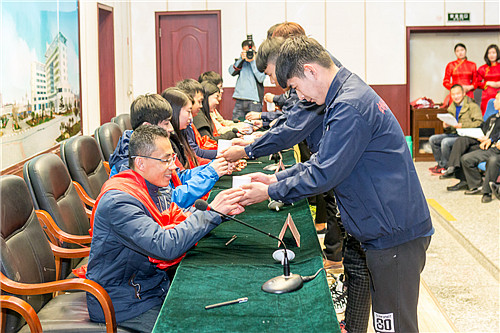 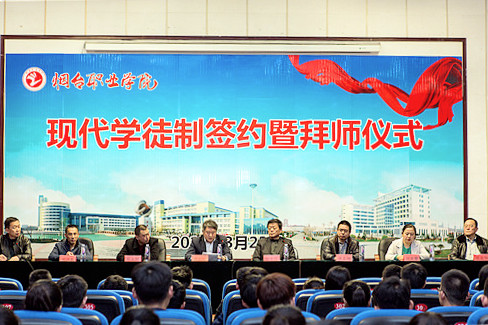 烟台职业学院现代学徒制签约暨拜师仪式XM-16：在重点专业（群）校企共建1个应用技术协同创新中心。“电气工程安全性评估及故障诊断技术研究中心”成立于2017年4月。自成立以来，中心研究团队关注于电气工程领域的安全性评估和故障诊断方面的科研研究、工程服务和技术培训等方面的工作。目前，中心已经获得包括山东省科技计划项目、山东省职业教育教学改革研究项目在内的省级科研项目立项两项，到账款额4.0万元。承担一项横向课题，到账款额5.0万元。申请并获受理的发明专利六项。发表学术论文2篇。下一步，电气工程安全性评估及故障诊断技术研究中心将会继续围绕电气工程领域开展相关的工作，以取得更多的研究成果和成绩。
   “视频图像大数据分析应用工程技术研发中心”2017年度承担省级以上科研项目共2项，到账金额21.5万。其中，由王枚教授主持的山东省科技发展计划项目《视频分析智能终端与移动服务平台研发及应用》于2017年4月顺利通过验收，获得省科研项目到账金额20万；由吴日恒博士主持的省教课题“精准创造型高技术专才培养方案研究”于2017年5月立项获批，到账金额1.5万元。2016年度，由吴旭军老师主持的横向课题《基于移动应用的数据可视化平台开发研究》顺利结题，获得校自筹资金1万元。XM-17：建设汽车栾琪文首席技师工作室。2017年，杨延峰、钟苏丽两位教师被评为烟台市首席技师，至此，我院已有栾琪文等三位教师入围烟台市首席技师。烟台市首席技师管理期4年，管理期间每月享受800元政府津贴；市人社局定期组织首席技师参加参观考察、脱产学习等活动；享受科研项目、技术推广应用政策、经费优先支持；管理期结束评定为优秀的，可直接纳入下一管理期管理，最多连续支持2个管理期。学院决定在栾琪文首席技师工作室的基础上，为今年获得首席技师称号的两名教师再建工作室。除烟台市的待遇外，学院另行给予与栾琪文相同的待遇。XM-18：开发1个创新创业教育专门课程（群）。强化创新教育，开发创新创业教育课程群。坚持以下开发原则：第一，突出专业特色，实现创新创业课程与专业课程体系有机融合；第二，整合课程结构，把适应未来创业需要的创业意识、创业精神、创业能力等有关创业的社会知识进行整合，使课程设置由单一化向系统化发展，形成多层次、立体化的创新创业教育课程体系；第三，模拟创业环境，使学习者置身于创业的社会经济与人文的大背景下，引导学生关注与创业有关的一些经济问题、社会问题或其他问题，培养学生对创业的整体认识。本年度开发1门创新创业教材，开设《创新与创业》必修课1门，开设SYB培训、KAB培训、职业沟通、团队合作、解决问题、市场营销、财务管理等选修课9门。本年度拥有创新创业培训资格证教师数量为40人，从行业企业、社会团体聘任各类创新创业兼职教师39人。四、存在的主要问题及下一步打算2017年，学院继续推进创新发展行动计划，各项工作有序进展，但还存在很多不足，主要表现为：国际交流与合作的有关项目和任务完成情况相对滞后，国家级的项目突破少，部分研发类项目推进速度慢等，这些问题都需要在今后的工作中进一步加强。下一步，学院将重点抓好以下工作：（一）实施高职教育质量工程，开展创建全国文明单位和建设优质高职院校的双创工作，通过项目建设，提升高职教育提升办学实力和综合竞争力，打造具有较大国内外影响力的高职名校。（二）实施高职优势特色专业建设，通过项目建设，进一步改善专业办学条件，深化教学改革，提升人才培养和社会服务能力，加快形成领先优势，强化办学特色，努力建成省内外同类专业的标杆和骨干。（三）深化教育教学改革，以国家推进高考招生制度综合改革试点为契机，深化和完善统一高考招生、高职提前招生、单独考试招生和“三位一体”招生模式改革，组织完善中高职衔接专业人才培养方案，加强中高职衔接技术技能人才培养；推进教学改革和课堂创新，积极开展校本教改研究项目和课堂创新项目，引导教师强化课堂、课程、教改研究，提升教师课堂教学能力；开展电子专业现代学徒制人才培养试点，推动产教融合校企合作。（四）加强质量保障，加强师资队伍建设力度，遴选培育教学名师和专业带头人，带动建设一批优秀教学团队，进一步提高教学工作和人才培养的师资保障水平；努力建好教师发展中心，认真开展高职教师特别是新入职教师培训活动；实施教育质量监测，组织2017年度高职质量年报和人才培养工作状态数据分析报告，开展教学诊改试点，推动院校建立内部质量保证体系，推动高职院校更高水平发展。序号任务和项目类别任务数量项目数量三年经费总投入（万元）1扩大优质教学资源11749502增强院校办学活力412603加强技术技能积累1041904完善质量保障机制803605提升思想政治教育质量602806合计39126041任务类别具体任务（项）完成数量年度完成比例总体完成比例扩大优质教学资源118100%72.7%增强院校办学活力43105%75%加强技术技能积累108110%80%完善质量保障机制87150%87.5%提升思想政治教育质量65128%83.3%序号项目名称金额（万元）1数据中心设备升级及等保测评服务项目422.8892智能校园平台建设项目采购73.57733全自动高清录播教室及混合式教学平台、微课创作室及智能扩声设备86.9874电教机房设备采购与安装107.2088教务系统采购38.793D云机房教室99.976合计合计829.3373序号学校经费收入总额（万元）学校经费收入总额（万元）30872.721学校经费总收入/折合在校生总数（元/生）20379.382学费收入金额(万元）8219.123财政经常性补助收入金额(万元）21892.84中央、地方财政专项投入金额(万元）3885社会捐赠金额金额(万元）337.56其他收入总额金额(万元）35.3